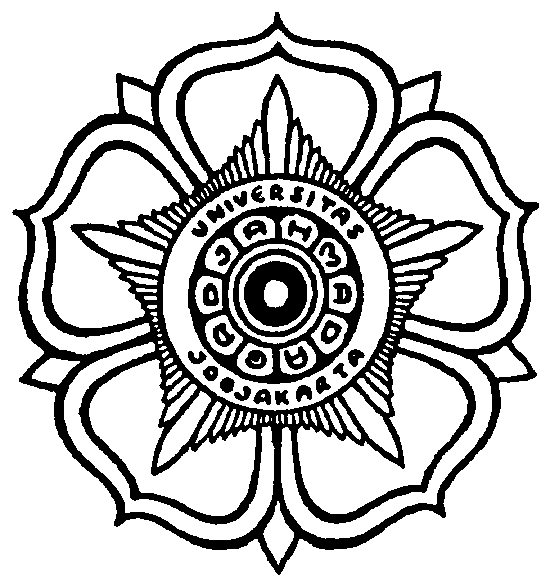 UNIVERSITAS  GADJAH MADAFAKULTAS MATEMATIKA DAN ILMU PENGETAHUAN ALAMDepartemen Ilmu Komputer dan ElektronikaProgram Studi S1 Ilmu KomputerUSULAN UJIAN KERJA PRAKTEKYang bertanda tangan di bawah ini:Nama			: ………………………………………………………………................NIM			: ………………………………………………………………................Kelas 			: Reguler / Internas …………………………………………………......No. Hp			: ………………………………………………………………................Judul Kerja Praktek	: ………………………………………………………………................			             		  ………………………………………………………………................			              		  ………………………………………………………………................  ………………………………………………………………................Mengajukan permohonan untuk menempuh ujian Kerja Praktek.Bersama ini saya lampirkan :Formulir usulan ujian KPSalinan KRS dan Transkip NilaiMengetahui/Menyetujui:						  Yogyakarta,Pembimbing Kerja Praktek			   	              Pemohon(  ……………………....  )					(…………………………)